ОТЧЕТ О ХОДЕ РЕАЛИЗАЦИИ МУНИЦИПАЛЬНОЙ ПРОГРАММЫ _______________Бельское муниципальное образование___________________(наименование муниципальной программы)на «1» января 2023 годаГлава Бельского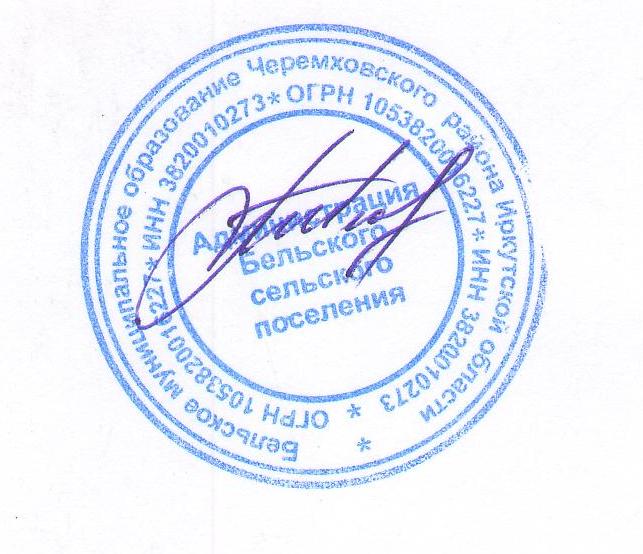 муниципального образования							А.Н. Тюменцев№п/пНаименование муниципальной программы, подпрограммы (задачи программы), мероприятияИсточники финансированияОтветственный исполнитель, соисполнитель, участникЗа отчетный 2022 годЗа отчетный 2022 годЗа отчетный 2022 годС начала реализации муниципальной программыС начала реализации муниципальной программыС начала реализации муниципальной программыПричины отклонений фактического значения от планового за отчетный период№п/пНаименование муниципальной программы, подпрограммы (задачи программы), мероприятияИсточники финансированияОтветственный исполнитель, соисполнитель, участникплан фактоткло-нение (+/-)план фактоткло-нение (+/-)Причины отклонений фактического значения от планового за отчетный периодМуниципальная программа«Формирование комфортнойгородской среды Бельского муниципальногообразования на 2018 – 2024 годы»Муниципальная программа«Формирование комфортнойгородской среды Бельского муниципальногообразования на 2018 – 2024 годы»Всего *536 700536 7000536 700536 7000Муниципальная программа«Формирование комфортнойгородской среды Бельского муниципальногообразования на 2018 – 2024 годы»Муниципальная программа«Формирование комфортнойгородской среды Бельского муниципальногообразования на 2018 – 2024 годы»федеральный бюджет424961,35424961,350424961,35424961,350Муниципальная программа«Формирование комфортнойгородской среды Бельского муниципальногообразования на 2018 – 2024 годы»Муниципальная программа«Формирование комфортнойгородской среды Бельского муниципальногообразования на 2018 – 2024 годы»областной бюджет108338,65108338,650108338,65108338,650Муниципальная программа«Формирование комфортнойгородской среды Бельского муниципальногообразования на 2018 – 2024 годы»Муниципальная программа«Формирование комфортнойгородской среды Бельского муниципальногообразования на 2018 – 2024 годы»местный бюджет340034000340034000Муниципальная программа«Формирование комфортнойгородской среды Бельского муниципальногообразования на 2018 – 2024 годы»Муниципальная программа«Формирование комфортнойгородской среды Бельского муниципальногообразования на 2018 – 2024 годы»внебюджетные источники000000Подпрограмма 1Подпрограмма 1Основной задачей программы является увеличение количества благоустроенных общественных территорий сельского поселенияОсновной задачей программы является увеличение количества благоустроенных общественных территорий сельского поселенияБлагоустройство общественной территории МКУ «КДЦ Бельского СП» установка малых архитектурных формБлагоустройство общественной территории МКУ «КДЦ Бельского СП» установка малых архитектурных формВсего536 700536 7000536 700536 7000Благоустройство общественной территории МКУ «КДЦ Бельского СП» установка малых архитектурных формБлагоустройство общественной территории МКУ «КДЦ Бельского СП» установка малых архитектурных формФедеральный бюджет424961,35424961,350424961,35424961,350Благоустройство общественной территории МКУ «КДЦ Бельского СП» установка малых архитектурных формБлагоустройство общественной территории МКУ «КДЦ Бельского СП» установка малых архитектурных формОбластной бюджет108338,65108338,650108338,65108338,650Благоустройство общественной территории МКУ «КДЦ Бельского СП» установка малых архитектурных формБлагоустройство общественной территории МКУ «КДЦ Бельского СП» установка малых архитектурных формМестный бюджет340034000340034000Благоустройство общественной территории МКУ «КДЦ Бельского СП» установка малых архитектурных формБлагоустройство общественной территории МКУ «КДЦ Бельского СП» установка малых архитектурных формВнебюджетные источники000000